NASTAVA NA DALJINU, 3. RAZREDNASTAVNA JEDINICA: HIDŽRA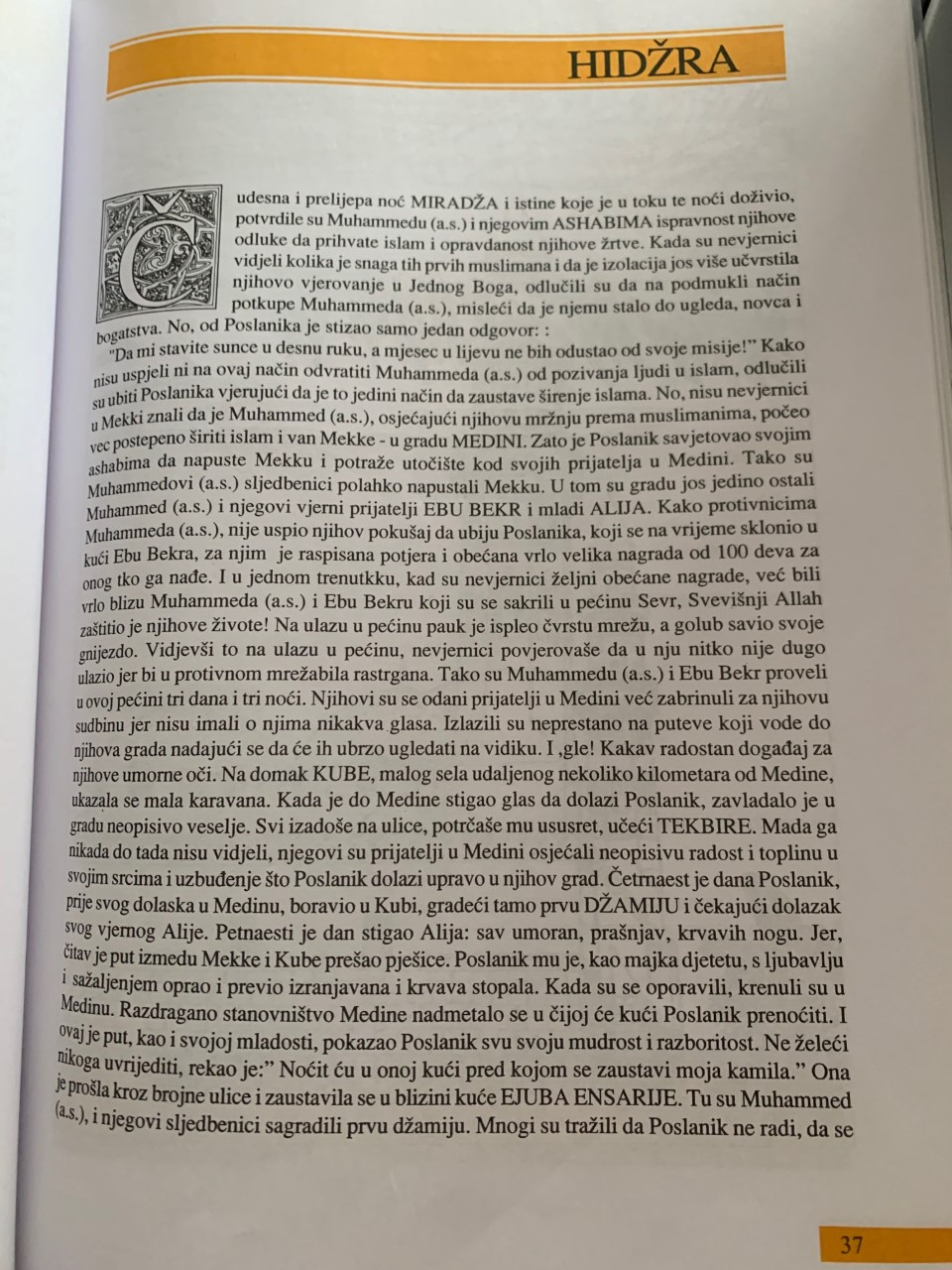 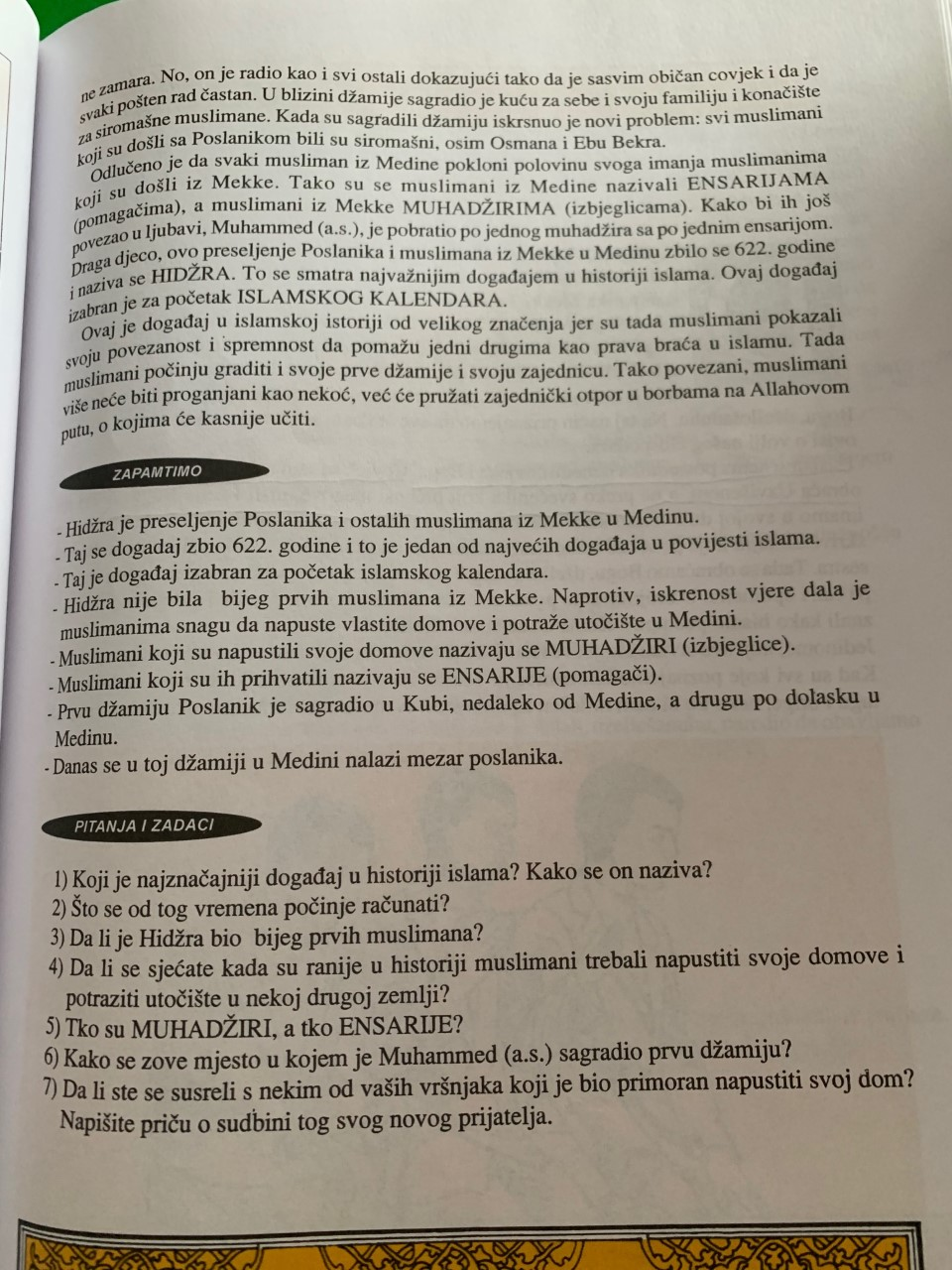 DRAGI UČENICI, U VAŠIM UDŽBENICIMA NA STRANI 37, 38 I 39 IMATE TEKST O HIDŽRI.NA VAMA JE ZADATAK DA TAJ TEKST PROČITATE,  A ONDA TEKST NA STRANI 39 U RUBRICI ZAPAMTIMO PREPIŠETE I NAUČITE NAPAMET.ZADAĆU MOŽETE FOTOGRAFIRTI I POSLATI SVOME VJEROUČITELJU!